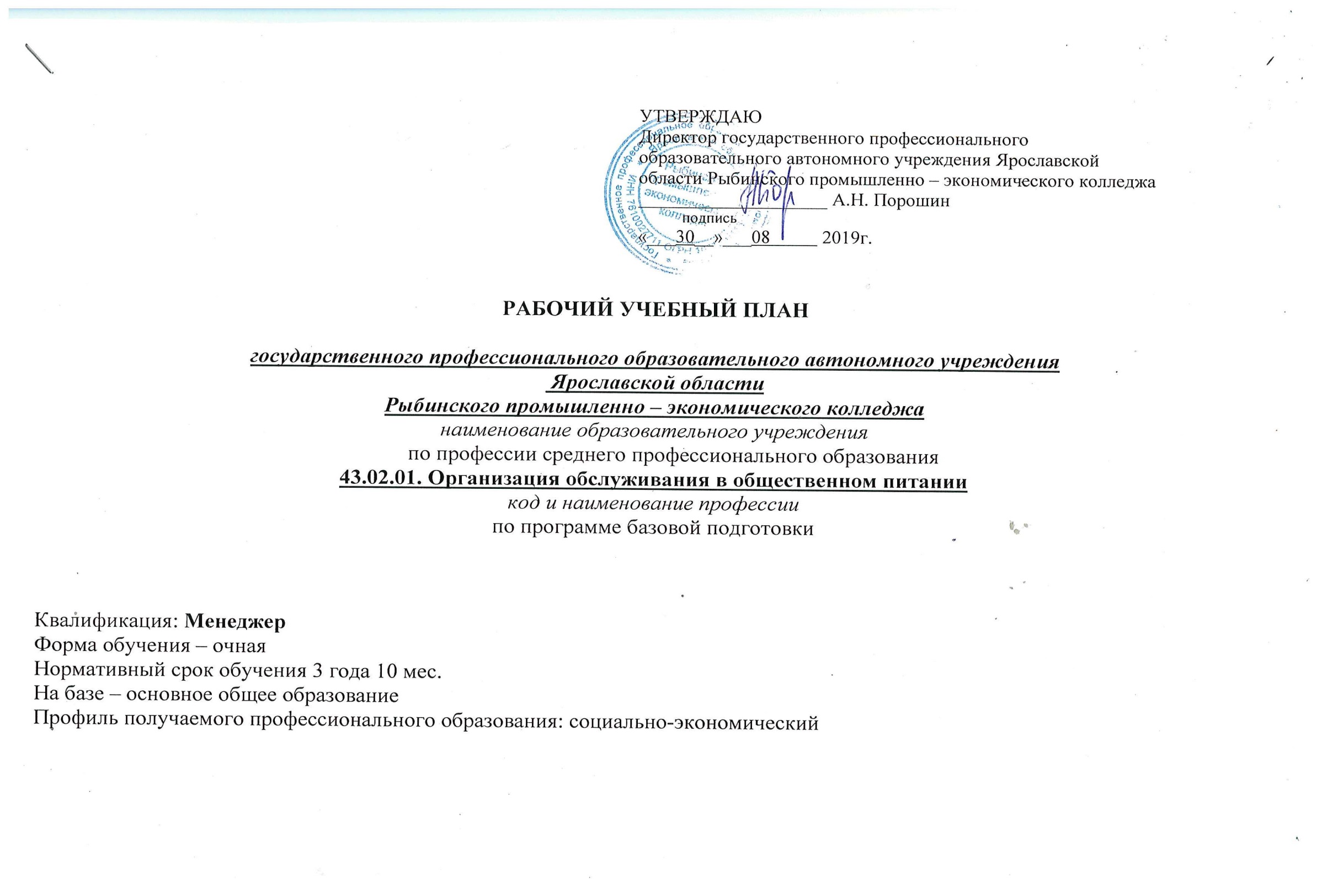 Сводные данные по бюджету времени (в неделях)2. План учебного процесса2.1.План учебного процесса для реализации ОПОП СПО и среднего (полного) общего образования. КурсыОбучение по дисциплинам и междисциплинарным курсамУчебная практикаПроизводственная практикаПроизводственная практикаПромежуточная аттестацияГосударственная итоговая аттестацияКаникулыВсего(по курсам)КурсыОбучение по дисциплинам и междисциплинарным курсамУчебная практикаПо профилю специальностиПреддипломнаяПромежуточная аттестацияГосударственная итоговая аттестацияКаникулыВсего(по курсам)1 курс390001011522 курс374002011523 курс286601010514 курс1828436244Всего122121447634199ИндексНаименование циклов, дисциплин, профессиональных модулей, МДК, практикФормы промежуточнойаттестацииФормы промежуточнойаттестацииУчебная нагрузка обучающихся (час.)Учебная нагрузка обучающихся (час.)Учебная нагрузка обучающихся (час.)Учебная нагрузка обучающихся (час.)Учебная нагрузка обучающихся (час.)Учебная нагрузка обучающихся (час.)Учебная нагрузка обучающихся (час.)Учебная нагрузка обучающихся (час.)Распределение обязанностей (аудиторной) нагрузки по курсам и семестрам/триместрам (час.в семестр/триместр)Распределение обязанностей (аудиторной) нагрузки по курсам и семестрам/триместрам (час.в семестр/триместр)Распределение обязанностей (аудиторной) нагрузки по курсам и семестрам/триместрам (час.в семестр/триместр)Распределение обязанностей (аудиторной) нагрузки по курсам и семестрам/триместрам (час.в семестр/триместр)Распределение обязанностей (аудиторной) нагрузки по курсам и семестрам/триместрам (час.в семестр/триместр)Распределение обязанностей (аудиторной) нагрузки по курсам и семестрам/триместрам (час.в семестр/триместр)Распределение обязанностей (аудиторной) нагрузки по курсам и семестрам/триместрам (час.в семестр/триместр)Распределение обязанностей (аудиторной) нагрузки по курсам и семестрам/триместрам (час.в семестр/триместр)Распределение обязанностей (аудиторной) нагрузки по курсам и семестрам/триместрам (час.в семестр/триместр)Распределение обязанностей (аудиторной) нагрузки по курсам и семестрам/триместрам (час.в семестр/триместр)Распределение обязанностей (аудиторной) нагрузки по курсам и семестрам/триместрам (час.в семестр/триместр)Распределение обязанностей (аудиторной) нагрузки по курсам и семестрам/триместрам (час.в семестр/триместр)Распределение обязанностей (аудиторной) нагрузки по курсам и семестрам/триместрам (час.в семестр/триместр)Распределение обязанностей (аудиторной) нагрузки по курсам и семестрам/триместрам (час.в семестр/триместр)Распределение обязанностей (аудиторной) нагрузки по курсам и семестрам/триместрам (час.в семестр/триместр)Распределение обязанностей (аудиторной) нагрузки по курсам и семестрам/триместрам (час.в семестр/триместр)ИндексНаименование циклов, дисциплин, профессиональных модулей, МДК, практикФормы промежуточнойаттестацииФормы промежуточнойаттестациимаксимальнаямаксимальнаяСамостоятельная учебная работаСамостоятельная учебная работаОбязательная аудиторнаяОбязательная аудиторнаяОбязательная аудиторнаяОбязательная аудиторнаяI курсI курсI курсII курсII курсII курсIII курсIII курсIII курсIII курсIII курсIV курсIV курсIV курсIV курсIV курсИндексНаименование циклов, дисциплин, профессиональных модулей, МДК, практикФормы промежуточнойаттестацииФормы промежуточнойаттестациимаксимальнаямаксимальнаяСамостоятельная учебная работаСамостоятельная учебная работаВсего занятийв т.ч.в т.ч.в т.ч.1 сем17 нед1 сем17 нед2 сем22 нед3 сем17 нед3 сем17 нед4 сем21нед5 сем5 сем5 сем5 сем6 сем23 нед7 сем15нед7 сем15нед8 сем8 сем8 семИндексНаименование циклов, дисциплин, профессиональных модулей, МДК, практикФормы промежуточнойаттестацииФормы промежуточнойаттестациимаксимальнаямаксимальнаяСамостоятельная учебная работаСамостоятельная учебная работаВсего занятийлаб.и практ. занятийлаб.и практ. занятийкурсовых работ1 сем17 нед1 сем17 нед2 сем22 нед3 сем17 нед3 сем17 нед4 сем21нед8нед*8нед*9нед9нед6 сем23 нед7 сем15нед7 сем15нед12нед12нед10 нед1233445567789910111112131314141516161717180.00Общеобразовательный цикл03/12ДЗ/4Э03/12ДЗ/4Э21062106702702140465265206126127920000000000000ОУПБ.00Базовые учебные предметы 0з/6дз/1э0з/6дз/1э92492430830861630030002722723440000000000000ОУПБ.01Русский язык и литература. Русский язык-,э-,э66662222441313000440000000000000ОУПБ.02Русский язык и литература. Литература-,дз-,дз1751755858117353505151660000000000000ОУПБ.03Родной язык дздз515117173410100343400000000000000ОУПБ.04Иностранный язык-,дз-,дз1751755858117595905151660000000000000ОУПБ.05История -,дз-,дз1751755858117393905151660000000000000ОУПБ.06Физическая культура-,дз-,дз175175585811710910905151660000000000000ОУПБ.07Основы безопасности жизнедеятельности-,дз-,дз105105353570353503434360000000000000ОУПП.00Профильные учебные предметы 0з/2дз/2э0з/2дз/2э74174124724749423923902002002940000000000000ОУПП.08Информатика-, дз-, дз1501505050100616103434660000000000000ОУПП(У).09Математика: алгебра, начала математического анализа, геометрия-,э-,э35135111711723413413401021021320000000000000ОУПП(У).10Экономика-,э-,э112112373775202003232430000000000000ОУПП.11Право-,дз-,дз127127424285242403232530000000000000УПВ.00Часть, формируемая участниками образовательного процесса, в т.ч: предметы и курсы по выбору-элективные учебные предметы0з/4дз/1э0з/4дз/1э44144114714729411311301401401540000000000000УПВ.12Индивидуальное проектирование -,э-,э5454181836303001919170000000000000УПВ.13Астрономия -,дз-,дз54541818361212000360000000000000УПВ.14Обществознание-,дз-,дз117117393978393903434440000000000000УПВ.15Естествознание            (48/30/30)-,дз-,дз1621625454108202005151570000000000000УПВ.16География-,дз-,дз545418183612120363600000000000000Итого 21062106702702140465265206126127920000000000000ОГСЭ.00Общий гуманитарный и социально-экономический цикл2З/4ДЗ/1Э2З/4ДЗ/1Э7327322442444883883880000262262138001616423030000ОГСЭ.01Основы философии-,-,-,ДЗ-,-,-,ДЗ727224244824240000484800000000000ОГСЭ.02История-,-,-,ДЗ-,-,-,ДЗ727224244824240000484800000000000ОГСЭ.03Иностранный язык-,-,-,Э-,-,-,Э249249838316615015000007272940000000000ОГСЭ.04Физическая культура-,-,-,З,-, З,ДЗ-,-,-,З,-, З,ДЗ24924983831661501500000343444001616423030000ОГСЭ.05Русский язык и культура речи-,-,-,ДЗ-,-,-,ДЗ909030306040400000606000000000000ЕН.00Математический и общий естественнонаучный цикл0З/1ДЗ/0Э0З/1ДЗ/0Э727224244824240000000004848000000ЕН.01Математика-,-,-,-,-,ДЗ-,-,-,-,-,ДЗ727224244824240000000004848000000П.00Профессиональный цикл6З/20ДЗ/11Э6З/20ДЗ/11Э3678367812261226245212641264300003503506902882882602607865105105045040ОП.00Общепрофессиональные дисциплины1З/13ДЗ/3Э1З/13ДЗ/3Э1801180160360311986926920000156156166001521523421741742082080ОПД.01Экономика организации-,-,-,ДЗ-,-,-,ДЗ1021023434683434000000680000000000ОПД.02Правовое обеспечение профессиональной деятельности-,-,-,-,ДЗ-,-,-,-,ДЗ7272242448242400000000024242400000ОПД.03Бухгалтерский учет-,-,-,-,-,-,Э-,-,-,-,-,-,Э1501505050100505000000000000663434000ОПД.04Документационное обеспечение управления-,-,-,-,-,ДЗ-,-,-,-,-,ДЗ81812727542727000000000005400000ОПД.05Финансы и валютно-финансовые операции организации-,-,-,-,-,-,дз-,-,-,-,-,-,дз144144484896484800000000000425454000ОПД.06Информационно-коммуникационные технологии в профессиональной деятельности-,-,-,-,-,-, ДЗ-,-,-,-,-,-, ДЗ96963232644444000000000006400000ОПД.07Техническое оснащение организаций общественного питания и охрана труда-,-,Э-,-,Э1801806060120606000004444760000000000ОПД.08Иностранный язык в сфере профессиональной коммуникации-,-,-,-,-,Э-,-,-,-,-,Э27927993931861701700000000006060547272000ОПД.09Безопасность жизнедеятельности-,-,-,-,ДЗ-,-,-,-,ДЗ102102343468343400000022004646000000ОПД.ВЧОсновы культуры профессионального общения-,-,З-,-,З606020204020200000404000000000000ОПД.ВЧМеждународный этикет-,-,-,-,-,-, ДЗ-,-,-,-,-,-, ДЗ9090303060303000000000022223800000ОПД.ВЧПредпринимательство в сфере сервиса-,-,-,-,-,-,-, ДЗ-,-,-,-,-,-,-, ДЗ81812727542727000000000000141440400ОПД.ВЧНациональные кухни-,-,-,-,-,-,-, ДЗ-,-,-,-,-,-,-, ДЗ828230305230300000000000000052520ОПД.ВЧРесторанный бизнес-,-,-,-,-,-,-, ДЗ-,-,-,-,-,-,-, ДЗ12612642428442420000000000000084840ОПД.ВЧЭффективное поведение на рынке труда-,-,-,-,-,-,-, ДЗ-,-,-,-,-,-,-, ДЗ484816163216160000000000000032320ОП.ВЧЭкология-,-,ДЗ-,-,ДЗ545418183618180000363600000000000ОП.ВЧОсновы финансовой грамотности -,-,ДЗ-,-,ДЗ545418183618180000363600000000000ПМ.00Профессиональные модули5З/7ДЗ/8Э5З/7ДЗ/8Э187718776236231254572572300001941945242882881081084443363362962960ПМ.01Организация питания в организациях общественного питания1З/2ДЗ/2Э1З/2ДЗ/2Э6546542182184361741741500019419435000108108000000МДК.01.01Товароведение продовольственных товаров и продукции общественного питания-,-,-,Э-,-,-,Э2432438181162505000008282800000000000МДК.01.02Организация и технология производства продукции общественного питания-,-,-,-,Э-,-,-,-,Э324324108108216108108150005454126003636000000МДК.01.03Физиология питания, санитария и гигиена-,ДЗ-,ДЗ878729295816160000585800000000000УП.01Учебная практика-,-,-,ДЗ-,-,-,ДЗ144144001441441440000001440000000000ПП.01Производственная практика-,-,-,-,З-,-,-,-,З7272007272720000000007272000000ПМ.02Организация обслуживания в организациях общественного питания1З/1ДЗ/3Э1З/1ДЗ/3Э714714238238476232232150000000000376316316000МДК.02.01Организация обслуживания в организациях общественного питания-,-,-,-,-,-, Э-,-,-,-,-,-, Э3813811271272541201201500000000001847070000МДК.02.02Психология и этика профессиональной деятельности-,-,-,-,-,-,Э-,-,-,-,-,-,Э848428285628280000000000005656000МДК.02.03Менеджмент и управление персоналом в организациях общественного питания-,-,-,-,-,-, Э-,-,-,-,-,-, Э24924983831668484000000000001204646000УП.02Учебная практика-,-,-,-,-,-,ДЗ-,-,-,-,-,-,ДЗ727200727272000000000007200000ПП.02Производственная практика-,-,-,-,-,-,З-,-,-,-,-,-,З14414400144144144000000000000144144000ПМ.03Маркетинговая деятельность в организациях общественного питания1З/0ДЗ/1Э1З/0ДЗ/1Э1201204040804040000000000000001521520МДК.03.01Маркетинг в организациях общественного питания-,-,-,-,-,-,-, Э-,-,-,-,-,-,-, Э12012040408040400000000000000080800ПП.03Производственная практика-,-,-,-,-,-,-, З-,-,-,-,-,-,-, З7272007272720000000000000072720ПМ.04Контроль качества продукции и услуг общественного питания1З/3ДЗ/0Э1З/3ДЗ/0Э1281284040884040000000000006820201441440МДК.04.01Стандартизация, метрология и подтверждение соответствия-,-,-,-,-,-,ДЗ7272242448482400000000000484800000МДК.04.02Контроль качества  продукции и услуг и общественного питания-,-,-,-,-,-,ДЗ56561616404016000000000002020200000УП.04Учебная практика-,-,-,-,-,-,ДЗ72720072727200000000000000727200ПП.04Производственная практика-,-,-,-,-,-,-, З72720072727200000000000000727200ПМ.05Выполнение работ по профессиям (ОК 016-94) код 16399 Официант; код11176 Бармен1З/1ДЗ/2Э261261878717417486000000174174288000000000МДК.05.01Обслуживание потребителей в торговых залах организаций общественного питания-,-,-,Э114114383876763800000076760000000000МДК.05.02Обслуживание потребителей за барной стойкой-,-,-,Э147147494998984800000098980000000000УП.05 Учебная практика-,-,-,-,ДЗ1441440014414414400000000144000000000ПП.05Производственная практика-,-,-,-,З1441440014414414400000000144000000000ВСЕГО ПО ОПОП10З/33ДЗ/16Э2106+44822106+4482702+1494702+14941404+29881404+2988652+1676303061279279261282882828832432482882854050450400УП и ПП936936ПДППреддипломная практика4 нед.4 нед.ГИАГосударственная итоговая аттестация6 нед.6 нед.ГИА.01Подготовка к защите дипломного проекта 5 нед.5 нед.ГИА.02Защита дипломного проекта1 нед.1 нед.Консультации на учебную группу по 100 часов в год (всего 400 час.)всегоДисциплин и МДК61279261268402527563962880Государственная (итоговая) аттестацияПрограмма базовой подготовкиДипломный проект (работа)Выполнение дипломного проекта (работы) с 20.05 по24.06 (всего 5нед.)Защита дипломного проекта (работы) с 24.06 по30.06 (всего 1нед.)всегоУчебной практики0001441440720720Государственная (итоговая) аттестацияПрограмма базовой подготовкиДипломный проект (работа)Выполнение дипломного проекта (работы) с 20.05 по24.06 (всего 5нед.)Защита дипломного проекта (работы) с 24.06 по30.06 (всего 1нед.)всегоПроизводственной практики00001447201441440Государственная (итоговая) аттестацияПрограмма базовой подготовкиДипломный проект (работа)Выполнение дипломного проекта (работы) с 20.05 по24.06 (всего 5нед.)Защита дипломного проекта (работы) с 24.06 по30.06 (всего 1нед.)всегоПреддипломнойпрактики 000000000144Государственная (итоговая) аттестацияПрограмма базовой подготовкиДипломный проект (работа)Выполнение дипломного проекта (работы) с 20.05 по24.06 (всего 5нед.)Защита дипломного проекта (работы) с 24.06 по30.06 (всего 1нед.)всегоЭкзаменов04 э2 э4 э002 э5 э1 э0Государственная (итоговая) аттестацияПрограмма базовой подготовкиДипломный проект (работа)Выполнение дипломного проекта (работы) с 20.05 по24.06 (всего 5нед.)Защита дипломного проекта (работы) с 24.06 по30.06 (всего 1нед.)всегоДифф. зачетов2 дз6 дз3дз3дз1дз5дз2дз6дз5 дз0Государственная (итоговая) аттестацияПрограмма базовой подготовкиДипломный проект (работа)Выполнение дипломного проекта (работы) с 20.05 по24.06 (всего 5нед.)Защита дипломного проекта (работы) с 24.06 по30.06 (всего 1нед.)всегоЗачетов 1 з1 з1 з1 з1 з1 з1 з1 з2 з0